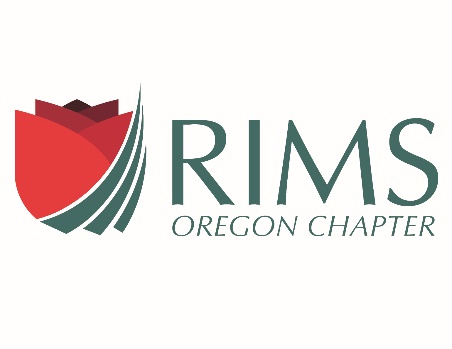 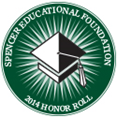 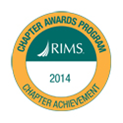 ARM Courses Offered by RIMS, Oregon Chapter  Fall Term 2018 54: RISK MANAGEMENT PRINCIPLES AND PRACTICESFocuses on risk management programs and process; operational, financial and strategic risk management; and risk identification, analysis and treatment. 10 weeks.  INSTRUCTOR:  Eva LaBonte, MS, ARM, (503) 846-4476  Eva_LaBonte@co.washington.or.us  TIME AND LOCATION: Live Online Course 5:00 – 6:30 PM, Tuesday, August 28 to October 30. 55: RISK ASSESSMENT AND TREATMENTFocuses on root cause analysis, business continuity, property risk, legal and regulatory risk, management liability, HR risk, environmental risk, crime and cyber risk, and fleet risk. 11 weeks. INSTRUCTOR: Victoria Nolan, ARM, CSP, (503) 681-3626, nolanv@cleanwaterservices.org  TIME  LOCATION: Live Online Course 5:00 – 7:00 PM, Tuesdays, September 4–November 13.Early Bird Registration by August 17, 2018.  Registrations after that date may not be accepted.  No refunds will be given after the first two weeks of the course. Please send checks or credit card information payable to “, Oregon Chapter” as requested below.  RIMS, Oregon Chapter reserves the right to make alternative study plans or cancel a class if a minimum registration is not met. Books need to be ordered on-line at www.aicpcu.org.  Oregon RIMS does not provide books.  An IIA/CPCU ID Number is required to register, if you do not have one please visit the above web site.  Please ensure your AICPCU “My Profile” information is listed as NOT CONFIDENTIAL as OR-RIMS and your instructor would like access your contact information.  The exam window is October 15-December 15. --------------------------------------------------------------------------------------------------------------------------------------Fall 2018 -  54 & ARM 55 REGISTRATION Please be sure to note each class schedule.NameEmail address or Phone numberAICPCU ID Number (must obtain to register)Social Security Numbers are NOT accepted.REGISTRATION FOR: (Check one)  54: Risk Management Principles ARM 55: Risk Assessment and TreatmentTUITION (Excludes Books & Exam Fee):Early Bird Registration:         Members …... $250.00	        Non-Members …..… $275.00After August 1, 2016 Registration:         Members …... $275.00	        Non-Members …..  . $300.00
Please e-mail registration form toEducation Chair, RIMS, OR Chaptereducationorrims@gmail.comSend Payment (Check/Credit Card) to:Dale Lindstromc/o Oregon Chapter of RIMS PO Box 2010, Portland, OR, 97208 treasureroregonrims@gmail.com   CEU Credits Requested - Students must attend ALL classes and pass the exam to receive CEU’s